St Clare’s RC Primary SchoolPE and Sport Premium Funding Report 2021-2022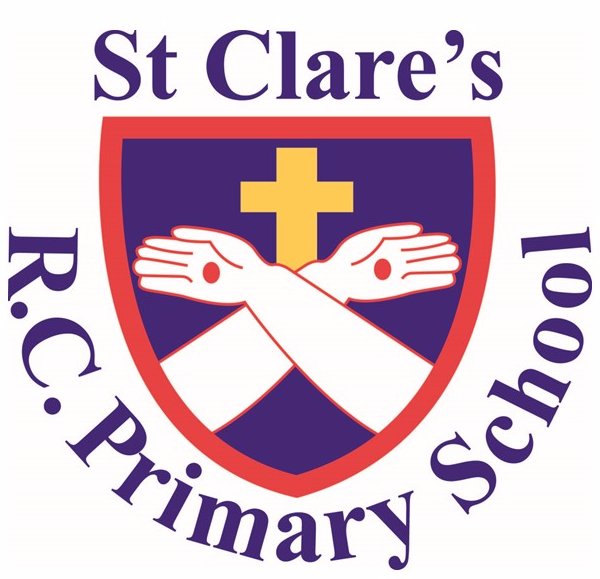 Pupil Sport Premium 2021-2022Amount of Grant Received  £19,584Total Spend 2021/2022 £19,302.53At St. Clare’s RC Primary School, we constantly strive to deliver the highest quality Physical Education, sport and physical activity opportunities for all our children. PE, sport and physical activity are at the heart of our St Clare’s community and support with our learning and development. At St Clare’s RC Primary School we are committed to our vision for the PE and sport premium funding. ALL pupils leaving primary school physically literate and with the knowledge, skills and motivation necessary to equip them for a healthy, active lifestyle and lifelong participation in physical activity and sport.Purpose of FundingSchools must use the funding to make additional and sustainable improvements to the quality of PE and sport on offer.This means that the Sports Premium can be used to:Develop or add to the PE and sport activities that the School already offersMake improvements now that will benefit pupils joining the school in future yearsThere are 5 key indicators that schools should expect to see improvement across:the engagement of all pupils in regular physical activity - the Chief Medical Officer guidelines recommend that all children and young people aged 5 to 18 engage in at least 60 minutes of physical activity a day, of which 30 minutes should be in schoolthe profile of PE and sport is raised across the school as a tool for whole-school improvementincreased confidence, knowledge and skills of all staff in teaching PE and sportbroader experience of a range of sports and activities offered to all pupilsincreased participation in competitive sportFor example, funding can be used to:provide staff with professional development, mentoring, training and resources to help them teach PE and sport more effectivelyhire qualified sports coaches to work with teachers to enhance or extend current opportunitiesintroduce new sports, dance or other activities to encourage more pupils to take up sport and physical activitiessupport and involve the least active children by providing targeted activities, and running or extending school sports and holiday clubsenter or run more sport competitionspartner with other schools to run sports activities and clubsincrease pupils’ participation in the School Gamesencourage pupils to take on leadership or volunteer roles that support sport and physical activity within the schoolprovide additional swimming provision targeted to pupils not able to meet the swimming requirements of the national curriculumembed physical activity into the school day through active travel to and from school, active playgrounds and active teaching2020/2021 Sport Premium ExpenditureIntended OutcomeEvidence AvailableY/NImplementationFunding BreakdownImpactTo improve the engagement of all pupils in regular physical activity andprovide a broader experience of a range of sports and activities offered to all pupilsandIncrease participation in competitive sport for all childrenYFurther develop after school clubs including provision for KS1 and Foundation Stage and KS2 children. Offer activity targeted to engage girls and children with previously low-participation.Dream Big Sports Coaches to work with all pupils across all year groupsEquipment Audit and replenishment of PE and Sports Resources across all key stages to support Val Sabin Scheme of Work and Dream Big coaching sessions.Develop inter-school activities and links to Increase participation in competitive sport for all children.  Enter into inter-school competitions using links with Manchester Schools’ PE Association and North Manchester cluster primary school cluster network.Training for Sports Coordinators with membership to Manchester Schools’ PE Association and PE Subject Leader training.  Audit before-school, lunchtime and curriculum sports provision. Identify and purchase resources needed to deliver. Regular ‘brain breaks’ and active literacy, maths and science lessons encouraged- interactive website links and apps alerted to staff to use during lessons e.g. ‘Go Noodle’, ‘BBC Supermovers live lessons’, ‘Cosmic Yoga’, ‘Just Dance Kids’, ‘Learning Station-Let’s Move’ and ‘Imoves’.Healthy schools focus – Healthy food and drink policy- Working towards healthy schools status.Included in figure below£9,300Included in above£737.26(transport costs)£1588.29£7376.98After school activities run on a daily basis and for children of all ages. Additional clubs have been introduced to engage wider participation including Dream Big Sports sessions for Nursery pupils to year 6 pupils.Review of participation levels has allowed focus on encouraging engagement with pupil premium children. Increased number of children now engage in after school activities.Staff CPD opportunities- Staff delivering P.E are developing confidence to deliver high quality PE. School staff are competent and confident with differentiation and assessment for learning which is embedded in PE lessons- evident during lesson observations.Children of all ages and abilities participate in inter-school competitions- KS2 girls and boys reached the Manchester Indoor Sportshall Athletic Finals, KS1 & KS2 girls and boys interschool football, golf and basketball competitions. St Clare’s received a Comprehensive calendar of sports festivals, events, competitions and leagues. Resources to support sports competitions, on site and virtual resources. Professional development courses including first aid. Access to the Manchester Sports Leadership programme. Opportunity to work with key partners to develop Physical Activity, Health, Wellbeing & Personal Development strategies. Links to the Manchester Community Sport & Club structure and School Games Mark support.Sports Coordinators have established link with other schools and are able to implement good practice.  EYFS, KS1 and KS2 lunchtime ball sports and activity zones have been organised and led by experienced support staff to develop team play and increase activity levels for all children during break times. Timetable introduced to ensure all children have access. New KS2 gymnasium frame purchased to support P.E curriculum for lower and upper KS2 pupils.All pupils across all year groups are engaging in regular physical activity on a daily basis, (implementation of the daily mile). Improved concentration and focus during lessons. Improved behaviour and attendance and reduction of low level disruption – reduction in reports to Senior Leaders.Enhanced communication with parents / carers through school website and twitter page.The profile of PE and sport is raised across the school as a tool for whole-school improvementandIncrease confidence, knowledge and skills of all staff in teaching PE and sportYAppropriate P.E kits for pupils and staff.PE Skills Audit for Teaching Staff and Staff Meeting for all Teaching Staff Regular P.E staff meetings in coordination with Dream Big Sports and North Manchester primary school cluster network- Simulated/demonstration P.E lessons to staffExemplary P.E assessment£300Staff set a leading example of the expectations of having the correct P.E kit during P.E lessons. Staff feel comfortable and well equipped to deliver a variety of P.E lessons.  More confident and competent staff. Enhanced quality of delivery of activitiesSkills gaps have been identified and appropriate training schedule introduced. Staff are aware of Safe Practice as a foundation for delivering high quality and safe PE and Sports teaching.The profile of P.E has been significantly raised across the school. Pupils are receiving high quality teaching and learning of P.E across the school and in all year groups- Lesson observations and feedback provided by P.E Coordinators and Dream Big Sports coaches.The documenting and evidencing of attainment and progress in P.E is now being used as a sound example for all cluster schools and is being implemented in these schools. CostMembership to Manchester Schools PE Association and local high school cluster£1588.29Anticipated Transport cost£737.26Staff and pupil P.E kit replenishment £300Before school, lunchtime and core curriculum sports activity provision£7376.98Sports in Schools after school clubs across key stages including Dream Big Sports Coaches£9,300Total£19,302.53